Tagline 1 Per economie rurali e nazionali resilienti e per un commercio globale equoSDGs: IYRP (Anno Internazionale dei Pascoli e de) contro la Povertà (SDG/01), Economie rurali potenziate (SDG 8), e industrie di piccola scala (SDG/9)Key messages:La pastorizia è il sistema di produzione predominante nei pascoli che coprono più della metà della superficie terrestre. Secondo le stagioni, i pastori interagiscono con paesaggi ed ecosistemi diversi come l'agricoltura, le foreste o le zone umide → http:// iyrp.info #IYRPforSociety #IYRP2026Bilanciare gli incentivi a favore dei pastori, la certificazione biologica e l‘uso del bestiame locale, può aumentare significativamente i redditi dei pastori. Il commercio globale può beneficiare del calcolo dei costi/benefici ambientali di tutti i sistemi di allevamento. → http:// iyrp.info #IYRPforEconomy #IYRP2026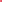 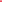 I pascoli e la pastorizia sono fondamentali per la sussistenza e il reddito di milioni di persone in tutto il mondo. La pastorizia sostenibile è uno stile di vita basato sull’identità culturale e  stabilità economica per le comunità locali e i territori di tutto il mondo → http:// iyrp.info #IYRPforSociety #IYRP2026 Tagline 2 Per sistemi alimentari sicuri, sostenibili equiSDGs: IYRP per l’obiettivo Fame Zero (SDG / 02), Salute e enessere (SDG/3), e e Produzione Sostenibil (SDG 12)Key messages:Milioni di persone dipendono direttamente o indirettamente dalla pastorizia per la loro sussistenza alimentare. I pascoli e la pastorizia possono svolgere un ruolo importante  sistemi alimentari sicuri, i, sani, sostenibili ed equi → http://iyrp.info #IYRPforLife #IYRP2026 La pastorizia usa i pascoli a beneficio della salute umana e ambientale. Converte la vegetazione naturale in cibo sano e nutriente, dipendendo i dall’uso di  estern. → http://iyrp. info #IYRPforHealth #IYRP2026Tagline 3 Per affrontare la crisi climatica e contribuire alla sua mitigazione e adattamentoSDGs: IYRP per il lima (SDG / 13)Key messages:I pascoliti grazie alla pratica della pastorizia sono più grandi riserve di carbonio del pianeta. Pratiche sostenibili di gestione del pascolo arricchiscono il suolo di carbonio e sono essenziali per la mitigazione dei cambiamenti climatici.La pastorizia è un sistema di produzione a basso utilizzo di combustibili fossili e di mangimi industriali, la cui produzione e trasporto  di grandi emissioni di gas serra → http://iyrp.info #IYRPforClimate #IYRP2026 La pastorizia è un metodo  incendi  biomass,  combustibile  incend. Tagline 4 Per la natura, per il clima, per la società e per la vitaSDGs: IYRP per la Vita sulla Terra (SDG / 15), per  di sussistenza resilienti al lima (SDG/1) e la protezione dei bacini idrografici (SDG/6)Key messages:Il pastoralismo è durato per secoli grazie alla sua armoniosa interazione con la natura. Basandosi su una costante interdipendenza, i pastori hanno mantenuto i loro stili di vita, così come gli ecosistemi dei pascoli La pastorizia  l'erosione geneticazootecnic un'ampia diversità di razze locali e popolazioni di animali domestici adattate ad ambienti diversi. I pascoli degradati possono essere rigenerati in modo economico rafforzando l capacità di gestione sostenibile dei pastori mobilità del bestiame. I pascoli sono una risorsa  e sostenibile per i sistemi pastorali. I pastori svolgono unruolo ecologico ed economico la conservazione dei  → http://iyrp.info #IYRPforNatureConservation #IYRP2026Tagline 5 Per la natura, l'economia circolare e i sistemi di allevamento rispettosi del climaSDGs: IYRP per la Vita sulla Terra (SDG / 15) e l’economia circolare (SDG 12)Key messages:I pascoli sono una fonte di servizi ecosistemicistoccaggio del carbonio, rigenerazione delle falde acquifere. La pastorizia  cibo e fibre della natura e del clima, compatibile  servizi ecosistemici→ http://iyrp.info #IYRPforSustainability #IYRP202La pastorizia promuove l'economia circolare e l'agro-ecologia trasformando energia e sostanze nutritive dl letame in fertilizzanti organici per pascoli e campi coltivati​​e utilizzando residui e sottoprodotti delle colture come mangime. → http:// iyrp.info #IYRPforSustainability #IYRP2026Tagline 6 Per l'equità e la giustizia nei pascoliSDGs: IYRP per le disuguaglianze ridotte (SDG/10), Salute Universale (SDG/3), Educazione (SDG/4), Uguaglianza di genere (SDG/5), e accesso alla giustizia (SDG/16)Key messages:Molte comunità pastorali patiscono una certa negligenza. Meritano uguali diritti e accesso a reti di sicurezza finanziaria, , stato di diritto, elettricità e telecomunicazioni, servizi sanitari, veterinari e educativi adeguati. → http:// iyrp.info #IYRPforJustice #IYRP2026L'equità di genere  donne pastore che già svolgono un ruolo importante benessere sociale, economico e ambientale delle loro comunità. Valorizzare le conoscenze e le culture tradizionali alimenterà l'innovazione per le generazioni future. → http:// iyrp.info #IYRPforEquity #IYRP2026Il pastoralismo è multigenerazionale, abbraccia decenni e secoli. L'istruzione e la programmazione devono puntare ai giovani e promuovere la pastorizia come professione auspicabile e come scelta di vita. → http:// iyrp.info #IYRPforEquity #IYRP2026